Publicado en London el 09/04/2019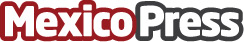 Volangua: El futuro del aprendizaje de idiomasAnuncian el lanzamiento de Volangua, creado por un colectivo de profesionales del sector de la educación lingüística con la misión de hacer que el aprendizaje de cualquier idioma sea accesible para todos, Volangua pretende cambiar la forma en que las personas acceden y participan en los cursos de idiomasDatos de contacto:Sophia EvgeniouNota de prensa publicada en: https://www.mexicopress.com.mx/volangua-el-futuro-del-aprendizaje-de-idiomas_1 Categorías: Internacional Viaje Idiomas Educación Emprendedores E-Commerce Cursos http://www.mexicopress.com.mx